На сегодняшний день воспитательная работа и психологическая деятельность в общеобразовательной организации выходит на первый план. В профессиональном стандарте педагога явно отражена работа педагога с детьми с ограниченными возможностями здоровья. Она очень значима как для обучающихся и самих учителей по физической культуре. При этом многие педагоги испытывают затруднения в работе с инклюзивными технологиями. В результате чего могут возникнуть конфликтные ситуации, требующие судебного вмешательства.С целью оказания помощи учителям по физической культуре в применении конструктивных психолого-педагогических технологий в работе с детьми с ограниченными возможностями здоровья специалисты кафедры педагогики и психологии ГБУ ДПО ЧИППКРО приглашают учителей по физической культуре прослушать курсы повышения квалификации «Деятельность учителей физической культуры в условиях инклюзивного образования: психологические и методические аспекты».Цель: совершенствование профессиональных компетенций учителей физической культуры в области применения  психолого-педагогических технологий (в том числе инклюзивных), необходимых для адресной работы с детьми с ограниченными возможностями здоровья.Категория слушателей: учителя по физической культуре образовательных организаций и сиротских учреждений, дополнительного образования.Слушателям будут предложены следующие вопросы:Современные нормативно-правовые основы работы педагога с детьми с ограниченными возможностями здоровья.Использование современных педагогических технологий продуктивного, дифференцированного, развивающего обучения, в том числе, в работе с обучающимися с особыми образовательными потребностями. Представления в области педагогики, общей психологии и психологии развития, отношений, индивидуальных и возрастных особенностей обучающихся, возрастной физиологии и гигиены;Использование принципов проектирования системы работы со всеми субъектами образовательного процесса;Повышение мотивации учащихся через создание эмоционально-насыщенной среды урока.Курсы повышения квалификации будут прочитаны доцентом кафедры педагогики и психологии Селивановой Еленой Анатольевной, кандидатом психологических наук, доцентом; старшим преподавателем кафедры педагогики и психологии, педагогом-психологом высшей категории Красницкой Еленой Сергеевной; старшим преподавателем кафедры естественно-математических дисциплин, тренером Васильевой Надеждой Ивановной.По окончании курсов участники получат удостоверение на 16 часов (16 часов очно).Проведение занятий осуществляется в режиме on-line.Продолжительность и дата обучения: 2 дня, 25-26 августа 2021 г.Стоимость участия одного слушателя при освоении курсов повышения квалификации составляет 2550 рублей.Оплата может быть осуществлена только за безналичный расчет до начала курсов обязательно (физ. лицо или юр. лицо). Документы на оплату будут отправлены Вам после получения заявки. При оплате юридического лица (т.е. организации), обязательно в заявке указывать полные банковские реквизиты организации.Обращаем внимание, что участие в курсах повышения квалификации возможно только при наличии заявки, которую можно отправить по электронной почте: kaf.ped@mail.ru. В колонке ФИО слушателя обязательно указывать по паспорту. Все колонки в заявке обязательны к заполнению. Заявку подготовить в текстовом формате Word.По всем вопросам обращаться к куратору курсов Мильковской Светлане Ивановне по номерам:(351)-264-01-26, (351)-263-85-27Заявки прислать до 16 августа 2021 г.Ректор								А. В. Хохлов ИсполнительИльясов Дмитрий Федорович(351) 263-85-27				Образец заявкиНа фирменном бланкеРектору ГБУ ДПО ЧИППКРОА.В. ХохловуОт ______________________2021 г.ЗаявкаПросим зачислить курсы повышения квалификации по теме«Деятельность учителей физической культуры в условиях инклюзивного образования: психологические и методические аспекты»  С 25 по 26 августа 2021 г.Оплату гарантируем (за наличный или безналичный расчет, нужное указать).***{Если оплата по безналичному расчету, т.е. оплата юридического лица, то указать полные банковские реквизиты учреждения.Если за наличный расчет – необходимо в первый день иметь с собой следующие документы: паспортные данные}***Директор        		       ФИО директора полностьюУчебно-тематический план курсов повышения квалификации  «Деятельность учителей физической культуры в условиях инклюзивного образования: психологические и методические аспекты»Цель: совершенствование профессиональных компетенций учителей физической культуры в области применения  психолого-педагогических технологий (в том числе инклюзивных), необходимых для адресной работы с детьми с особыми образовательными потребностями, дети с ограниченными возможностями здоровья.Категория слушателей: учителя физической культуры.Срок обучения: 16 ч.Форма обучения: очнаяРежим занятий: 8 ч. в день, стационарное обучение.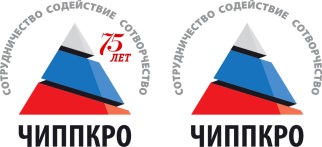 Министерство образования и науки Челябинской областиГосударственное бюджетное учреждение дополнительного профессионального образования «Челябинский  институт переподготовки и повышения квалификации работников образования» (ГБУ ДПО  ЧИППКРО)Красноармейская ул., д. 88,  Челябинск, 454091Тел/факс (351) 263-89-35, (351) 263-97-46E-mail: chippkro@ipk74.ruСайт: www.ipk 74.ruОКПО 49128823, ОГРН 1037403859206ИНН \ КПП   7447041828 \ 745301001┌                                                                                                     ┐Министерство образования и науки Челябинской областиГосударственное бюджетное учреждение дополнительного профессионального образования «Челябинский  институт переподготовки и повышения квалификации работников образования» (ГБУ ДПО  ЧИППКРО)Красноармейская ул., д. 88,  Челябинск, 454091Тел/факс (351) 263-89-35, (351) 263-97-46E-mail: chippkro@ipk74.ruСайт: www.ipk 74.ruОКПО 49128823, ОГРН 1037403859206ИНН \ КПП   7447041828 \ 745301001Руководителям муниципальных органов управления образованием Руководителям общеобразовательных учреждений __________________  № _________на № _______ от ______________Руководителям муниципальных органов управления образованием Руководителям общеобразовательных учреждений ┌                                                                                            ┐О проведении курсов повышения квалификации «Деятельность учителей физической культуры в условиях инклюзивного образования: психологические и методические аспекты»Руководителям муниципальных органов управления образованием Руководителям общеобразовательных учреждений № п/пФИО (полностью по паспорту)Телефон (раб, сот.), e-mailДата рожденияДолжность (по уставу)Образовательная организация (по уставу)ТерриторияСпособ оплаты (физ. лицо или юр. лицо)1.2.№Наименование разделов, модулейВсего часовВ том числе (в кол-ве часов очно/заочно)В том числе (в кол-ве часов очно/заочно)В том числе (в кол-ве часов очно/заочно)Форма контроля (текущий контроль, промежуточная аттестация, итоговая аттестация)№Наименование разделов, модулейВсего часовЛекцииПрактические занятияСтажировкаФорма контроля (текущий контроль, промежуточная аттестация, итоговая аттестация)1Современные нормативно-правовые основы образования в деятельности учителей физической культуры в условиях инклюзивного образования221.1.Нормативно-правовое обеспечение организации инклюзивного образования при реализации Федеральных государственных образовательных стандартов общего образования222Психолого-педагогические основы профессиональной деятельности учителей физической культуры4222.1.Характеристика различных категорий обучающихся с ОВЗ: особенности высших психических функций (внимание, память, мышление, речь, воображение). 222.2.Учёт особенностей обучающихся с ОВЗ на уроках физической культуры в становлении успешности учебной деятельности223.Интеграция психолого-педагогических и методических знаний при проведение уроков физической культуры443.1.Распределение учащихся на уроках физической культуры с учетом медицинских групп. Противопоказания и ограничения к выполнению физических упражнений с учетом заболевания 223.2.Предметно-пространственная развивающая среда для детей с ОВЗ на уроках физической культуры224. Практические методы вовлечения школьников в совместную деятельность на уроках физической культуры4/24/24.1.Психологический настрой на урок. Приёмы регуляции эмоционального состояния обучающихся, рекреационные технологии2/12/14.2.Проектирование педагогической деятельности учителя физической культуры в условиях инклюзивного образования Практические методы стимулирования к занятиям физической культурой учащихся: с НОДА и аутистического спектра; с  нарушением зрения; с  нарушением слуха2/12/1Итоговая аттестацияИтоговая аттестация22 (проект) ИтогоИтого16/2410/22ВСЕГО: количество часов по УТП16Аудиторные занятия (ч)14Внеаудиторные занятия (ч)2из них:теоретические практические 410из них:тест12 (30 чел.*0,4 ч.)